             6 декабря  проведена акция  для молодежи под названием « Моя жизнь -моя ответственность!», главной задачей которой было показать преимущество здорового образа жизни. 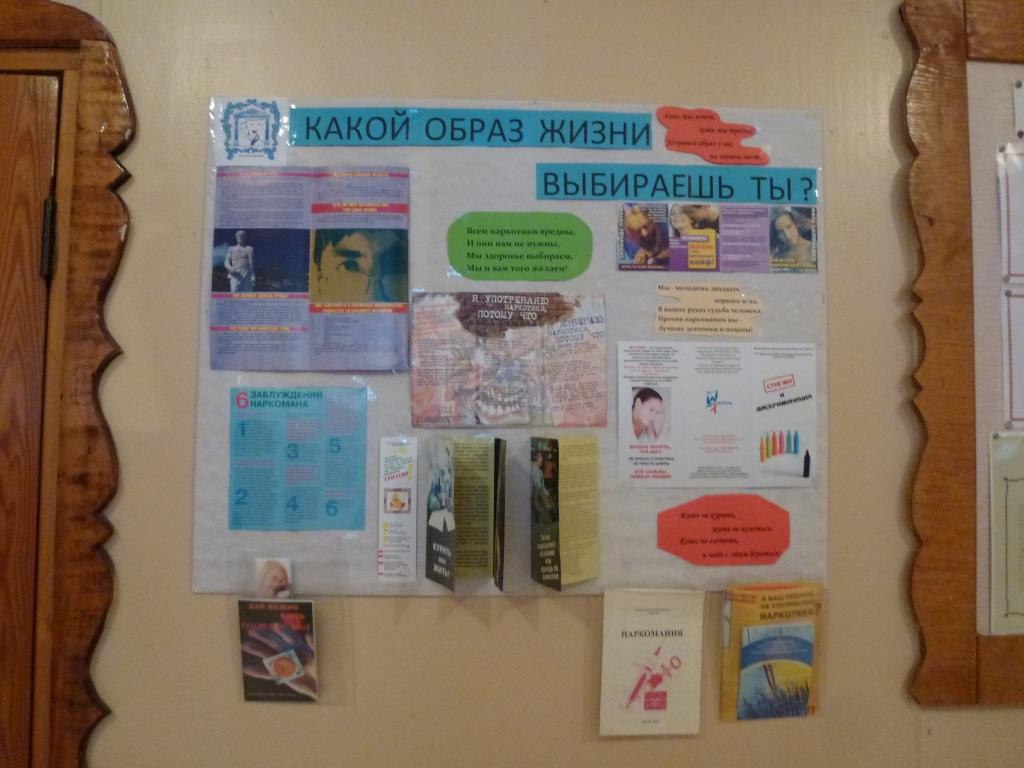 С подростками была проведена предварительная работа с целью,  подготовить историческую справку об истории открытия табака и алкоголя,  с этой задачей ребята прекрасно справились, рассказав об этом  в театрализованной форме,  доступно и интересно. Затем приглашенный медицинский работник рассказала о последствиях, к которым приводит курение и употребление алкоголя, привела статистику о данных  курения в России. Подростки зачитывали заранее подготовленные пословицы и поговорки по заданной теме, приняли участие в анкетировании «Твое отношение к курению!». Также  молодым людям  был предложен тест, в котором они  с помощью цветных наклеек выразили  отношение к своему здоровью. Мероприятие  было поучительным и интересным, наиболее активные ребята получили  призы.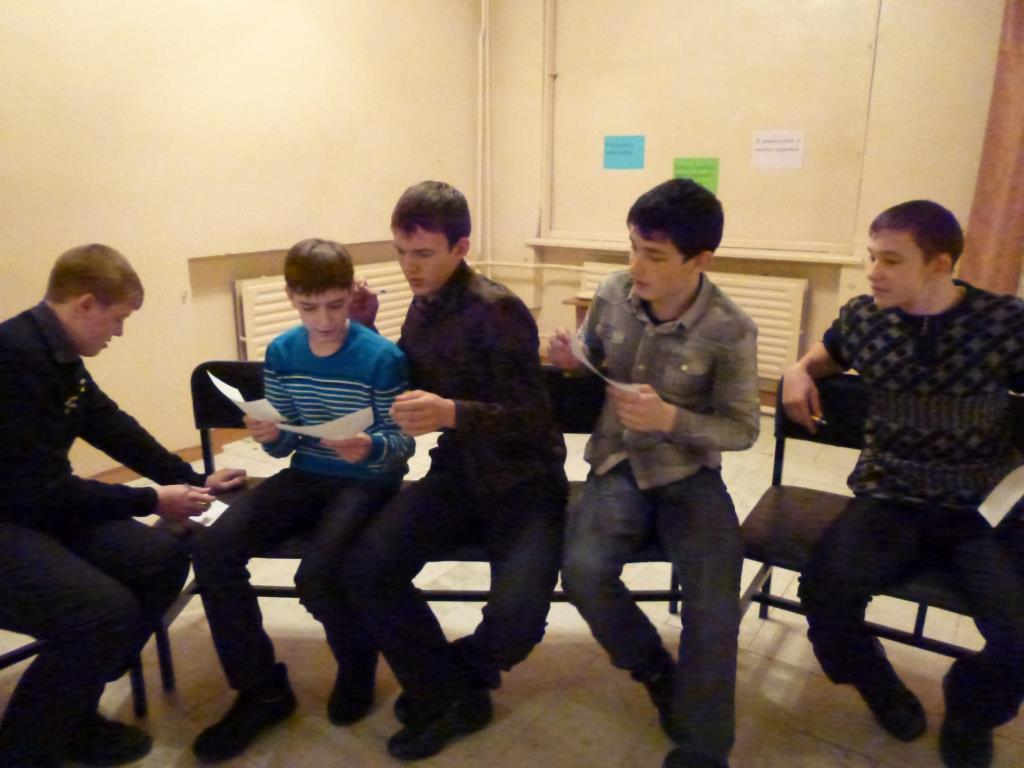 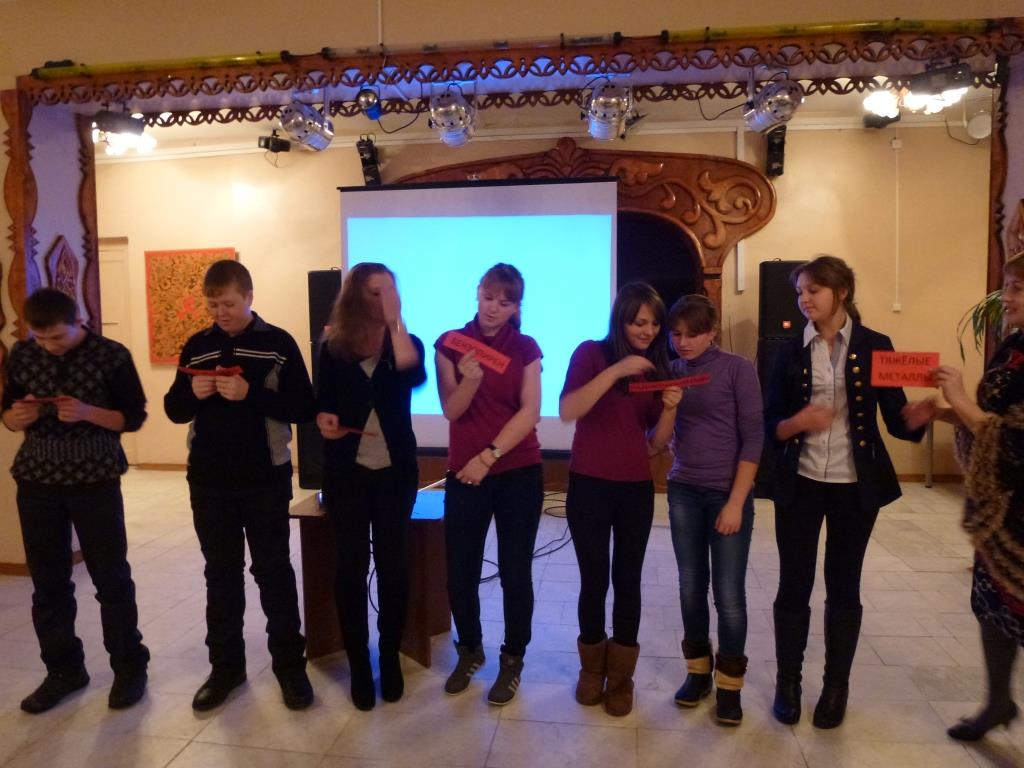 